ОПЕРАТИВНИ ПЛАН РАДА ЗА ВОЈВОДИНУНаставни предмет: Српски језикРазред и одељење: _________ТЕМА:НАЈБОЉЕ ЗАДУЖБИНЕ                			Месец: јануар                                               школска: 2022/2023. година             ТИП ЧАСА: О – обрада, У – утврђивање, С – систематизација, Пр – провераОБЛИЦИ РАДА: Ф – фронтални, Г – групни, И – индивидуални, П – рад у пару  НАСТАВНЕ МЕТОДЕ: М – монолошка, Д – дијалошка, ИД – илустративно-демонстративна, П – писани радови ученика, Е – експериментална, ПР – метода практичних радова, ИА – игровне активностиОцена остварености плана:____________________________________________________________________________________________________________________________________________________________________________________________________________________________________Наставник____________________________________Садр-жајтемеИСХОДИ:Ученик ће бити у стању да:Ред.бр.часаНаставна јединицаТипчасаОбли-ци радаНастав-не методеНаставна средстваМеђупред-метно повези-вањеЕвалуа-ција квалитета исплани-раногЈ(П)– буде оспособљен да самостално правилно и свуда употребљава велико слово у писању имена историјских личности и догађаја;– примењује  научено градиво стварајући сопствене примере.82.Називи историјских догађаја и личностиОФ,  ИД, М, ВТуџбеник, РС, свеска, табла,Дигитално издање уџбеника на Мозаик платформи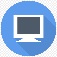 Природа и друштвоЛиковна култураМузичка култураК– одреди тему, редослед догађаја, време и место дешавања у прочитаном тексту;прошири знање о ауторској приповеци;анализира и описује ликове.83.Светлана Велмар Јанковић: Стефаново дрвоОФ, И, ГМ, Д,ВТЧитанка, свеске, наставни листићи,Дигитално издање уџбеника на Мозаик платформиПрирода и друштвоКуочи значај маште у књижевном делу; разликује уметнички лик од стварног;даје идеје за израду плана препричавања.84.Светлана Велмар Јанковић: Стефаново дрвоУФ, ИМ, Д,ИДЧитанка, свеске, таблаДигитално издање уџбеника на Мозаик платформиПрирода и друштвоЈКсхвати неопходност правилног и лепог изражавања;опише свој доживљај;изнесе своје мишљење; поштује уобичајена правила писања.85.Дрво чува моју тајну –писмена вежбаОФ, ИМ, Д,ИД, Псвеске, табла,Дигитално издање уџбеника на Мозаик платформиKуочи основне одлике народне приче;разликује народну од ауторске приче;чита са разумевањем;опише свој доживљај прочитаног књижевног дела;изнесе своје мишљење о тексту.86.Народна прича: Најбоље задужбинеОФ, ИМ, Д,ВТ,ИДЧитанка, свеске, наставни листић,Дигитално издање уџбеника на Мозаик платформиПрирода и друштвоКчита са разумевањем;подели причу на целине;именује главне и споредне ликове и разликује њихове позитивне и негативне особине;препричава причу по целинама.87.Народна прича:Најбоље задужбинеУФ, И, ПМ, Д,ВТЧитанка, свеске,Дигитално издање уџбеника на Мозаик платформиПрирода и друштвоКуочи значај задужбина у историји српског народа;разуме потребу појединх личности да оставе задужбине;схвати значај Светог Саве за српско задужбинарство.88.ЗадужбинеСветог СавеУФ, И, ПД, ИД,ВТсвеске,Дигитално издање уџбеника на Мозаик платформиПрирода и друштвоЛиковна култураМузичка култураКуочи значај осветљавања лика Светог Саве  у историји српске књижевности;уочи разлику између народне и уметничке књижевности.89.Лик Светог Саве  укњижевним делимаУФ, ИМ, Д, ИДсвеске,Дигитално издање уџбеника на Мозаик платформиПрирода и друштвоЛиковна култураМузичка култураВеронаукаЈКсхвати неопходност правилног и лепог изражавања;опише своја сазнања о познатим грађевинама.90.Познате грађевине твога краја –говорна вежбаОФ, И, ПМ, Д,ВТ, Псвеске,Дигитално издање уџбеника на Мозаик платформиПрирода и друштвоЛиковна култураКуочи основне одлике  драмског текста;чита са разумевањем;опише свој доживљај прочитаног  књижевног дела;одреди тему, поруке;уочи улогу хумора и пародије у драмском делу.91.Дејан Алексић:СлаваОФ, ИМ, Д, ВТ, ПЧитанка, свеска,табла, компјутер, Дигитално издање уџбеника на Мозаик платформиМузичка култураЧОСКуочи одлике  драмског текста;глуми, рецитује;уочи улогу хумора и драмском делу;прати начин говора лица.92.Изражајно читање драмског текста – Дејан Алексић: СлаваУФ, И, ПМ, Д, ВТЧитанка, свеска, табла, компјутер,Дигитално издање уџбеника на Мозаик платформиМузичка култура